Self Isolation WorkWeek Beginning: 07/12/2020Year Group: Reception  Phonics: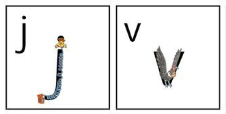 Maths: Writing: 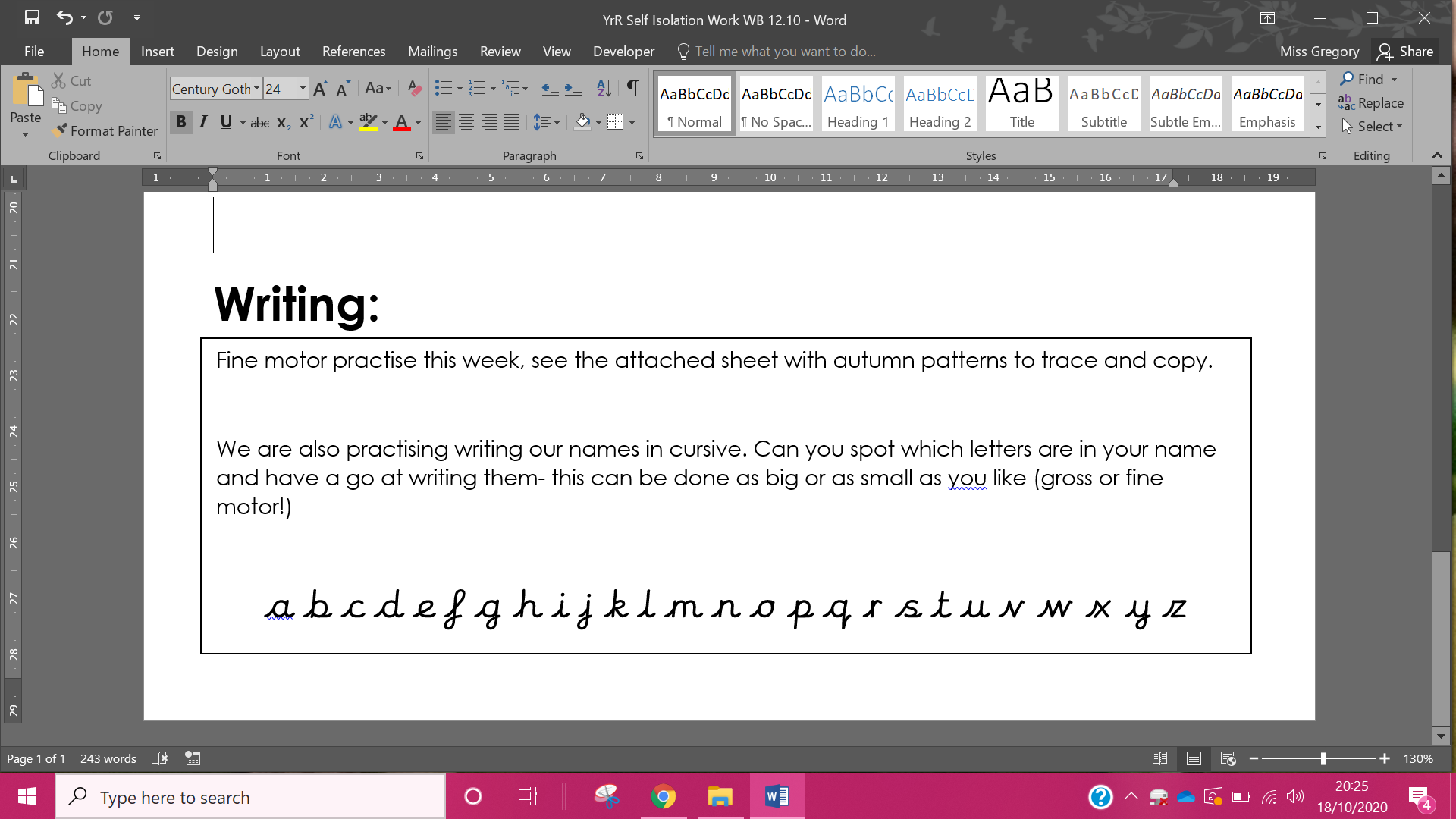 